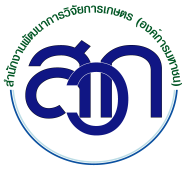 แบบข้อเสนอโครงการวิจัยสำนักงานพัฒนาการวิจัยการเกษตร (องค์การมหาชน)รหัสโครงการ.......................................       (สำหรับเจ้าหน้าที่)ส่วนที่ 1 ข้อมูลโครงการ1.  ชื่อโครงการ   (ไทย)	....................................................................................................................................................................................... ....................................... ................................................................	(อังกฤษ) ....................................... ....................................... .............................................................		....................................... ....................................... ...............................................................2.  ลักษณะโครงการวิจัย แพลตฟอร์ม (Platform)   ......................................................................................................................................โปรแกรม (Program)     ........................................................................................................................................โปรแกรมย่อย (Sub Program)     ........................................................................................................................แผนงานหลัก ...........................................................................................................................................................แผนงานย่อย ..........................................................................................................................................................ประเด็นริเริ่มสำคัญ (Flagship) ..............................................................................................................................เป้าหมาย (Objective)  ..........................................................................................................................................ผลสัมฤทธิ์ที่สำคัญ-หลัก (Key Result) ...................................................................................................................ผลสัมฤทธิ์ที่สำคัญ-รอง (Key Result) ....................................................................................................................* ให้เลือกจากระบบ โดย       - ผลสัมฤทธิ์ที่สำคัญ-หลัก (Key Result) สามารถเลือก KR ของ Objective ของ Program ที่เลือก  - ผลสัมฤทธิ์ที่สำคัญ-รอง (Key Result) สามารถเลือก KR ภายใต้แพลตฟอร์มใดก็ได้3.  ระยะเวลาของโครงการ ...........................งบประมาณรวม..........................บาทวันที่เสนอโครงการครั้งแรก........................................................................ครั้งที่ 1 (กรณีที่มีการปรับปรุง)..................................................................ครั้งที่ 2 (กรณีที่มีการปรับปรุง) .................................................................โครงการยื่นเสนอขอรับทุนจากหน่วยงานอื่น 	        ไม่ยื่นเสนอ           ยื่นเสนอ ระบุหน่วยงาน...............................................................................4.  คำเฉพาะสำหรับการค้นหา (key word) ...................................................................................................     ......................................................................................................................................................................     ......................................................................................................................................................................5.  หัวหน้าโครงการ/ที่ปรึกษาโครงการ/คณะผู้วิจัย/ผู้ร่วมโครงการ5.1 ชื่อ (นาย/นาง/นางสาว)...................................................................................................................ตำแหน่ง........................................................คุณวุฒิ.................................................................................ความชำนาญ/ความสนใจพิเศษ...............................................................................................สถานที่ติดต่อ...........................................................................................................................โทรศัพท์/โทรสาร ...................................................................................................................ความรับผิดชอบต่อโครงการที่เสนอ (ระบุส่วนงาน).................................................................คิดเป็น.......................................................................................................................................ความรับผิดชอบต่อโครงการอื่นๆ ซึ่งยังอยู่ระหว่างดำเนินการ (ถ้ามีโปรดระบุชื่อโครงการและแหล่งทุนสนับสนุน)..................................................................................................................                                                           ลงชื่อ......................................                                                                (.............................)                                                                  (หัวหน้าโครงการ)5.2 ชื่อ (นาย/นาง/นางสาว)...................................................................................................................ตำแหน่ง........................................................คุณวุฒิ.................................................................................ความชำนาญ/ความสนใจพิเศษ...............................................................................................สถานที่ติดต่อ...........................................................................................................................โทรศัพท์/โทรสาร ...................................................................................................................ความรับผิดชอบต่อโครงการที่เสนอ (ระบุส่วนงาน).................................................................คิดเป็น.......................................................................................................................................ความรับผิดชอบต่อโครงการอื่นๆ ซึ่งยังอยู่ระหว่างดำเนินการ (ถ้ามีโปรดระบุชื่อโครงการและแหล่งทุนสนับสนุน)..................................................................................................................ลงชื่อ..................................(.........................................)(ผู้ร่วมวิจัย)5.3 ชื่อ (นาย/นาง/นางสาว)...................................................................................................................ตำแหน่ง........................................................คุณวุฒิ.................................................................................ความชำนาญ/ความสนใจพิเศษ...............................................................................................สถานที่ติดต่อ...........................................................................................................................โทรศัพท์/โทรสาร ...................................................................................................................ความรับผิดชอบต่อโครงการที่เสนอ (ระบุส่วนงาน).................................................................คิดเป็น.......................................................................................................................................ความรับผิดชอบต่อโครงการอื่นๆ ซึ่งยังอยู่ระหว่างดำเนินการ (ถ้ามีโปรดระบุชื่อโครงการและแหล่งทุนสนับสนุน)..................................................................................................................ลงชื่อ..................................(.........................................)(ผู้ร่วมวิจัย)5.4  อื่นๆ (เพิ่มเติมให้ครบทุกคน)6.  วัตถุประสงค์6.1  .....................................................................................................................................................6.2  .....................................................................................................................................................6.3  .....................................................................................................................................................7.  ความสำคัญ/ที่มาของปัญหา และการพัฒนาเทคโนโลยี/เทคนิค/องค์ความรู้ใหม่7.1 ความสำคัญและที่มาของปัญหา	.........................................................................................................................................................................................................................................................................................................................................................................................................................................................................................................................................................................................................................................................................................................................................................................................................................................................................7.2 องค์ความรู้หรือแนวความคิดที่จะนำมาแก้ไขปัญหาตามข้อ 7.1	......................................................................................................................................................................................................................................................................................................................................................................................................................................................................................................................................................................................................................................................................................................................................................................................................................................................................... ...........................................................................................................................................................................7.3 เปรียบเทียบจุดเด่นของเทคโนโลยีที่ทำการพัฒนาเปรียบเทียบกับเทคโนโลยีอื่นๆ ที่มีในปัจจุบัน	.........................................................................................................................................................................................................................................................................................................................................................................................................................................................................................................................................................................................................................................................................................................................................................................................................................................................................8.  การทบทวนวรรณกรรม/สารสนเทศ (Information) ที่เกี่ยวข้อง	.........................................................................................................................................................................................................................................................................................................................................................................................................................................................................................................................................................................................................................................................................................................................................................................................................................................................................9. เอกสารอ้างอิง..................................................................................................................................................................................................................................................................................................................................................................................................................................................................................................................................................................................................................................................................................................................................................................................................................................................................................10. องค์ความรู้เดิมและการตรวจสอบทรัพย์สินทางปัญญาที่เกี่ยวข้องกับงานวิจัย10.1 องค์ความรู้เดิมที่ได้ทำการศึกษามาก่อนและจะนำมาศึกษาวิจัยในโครงการที่จะยื่นข้อเสนอโครงการเพื่อขอรับทุนวิจัยในครั้งนี้ (กรอกข้อมูลในตารางตามตัวอย่างเอกสารผนวก พร้อมแนบหลักฐานหรือเอกสารที่เกี่ยวข้อง) ...................................................................................................................................................................................................................................................................................................................................................................................................................................................................................................................... 10.2	การตรวจสอบทรัพย์สินทางปัญญาที่เกี่ยวข้องผลการสืบค้น ลิขสิทธิ์ สิทธิบัตร แบบผังภูมิวงจรรวม การคุ้มครองพันธุ์พืช การแพทย์แผนไทย หรือทรัพย์สินทางปัญญาอื่นๆ ที่เกี่ยวข้องกับงานวิจัยที่นำมาขอรับทุนในครั้งนี้โดยสังเขป (กรอกข้อมูลในตารางตามตัวอย่างเอกสารผนวก พร้อมแนบหลักฐานหรือเอกสารที่เกี่ยวข้อง)......................................................................................................................................................................................................................................................................................................................................................................................................................................................................................................................10.3	ที่มาของตัวอย่าง (Sample) ที่ใช้ในการวิจัย (การกรอกข้อมูลแสดงในตัวอย่างเอกสารภาคผนวก)กรณีหากตัวอย่าง (Sample) ที่ใช้ในการวิจัยมีความเกี่ยวข้องกับจุลินทรีย์ พันธุ์พืช พันธุ์สัตว์ หรือต้องทดสอบในมนุษย์ ให้อธิบายถึงภาระผูกพันต่างๆ ของตัวอย่าง (Sample) ที่นำมาใช้ในการวิจัย ......................................................................................................................................................................................................................................................................................................................................................................................................................................................................................................................ข้าพเจ้าขอยืนยันว่าได้ทำการตรวจสอบเอกสารเกี่ยวกับสิทธิบัตรและผลงานดังปรากฏในเอกสารแนบ และขอยืนยันว่าผลงานที่จะพัฒนาขึ้นดังกล่าวไม่ได้มาจากการคัดลอกหรือนำผลงานที่มีอยู่แล้วมาทำซ้ำแต่อย่างใด11.  วิธีดำเนินการวิจัย และแผนการดำเนินงานวิจัยสถานที่ดำเนินการวิจัย/ขนาดพื้นที่............................................................................................................................................................................................................................................................................................................................................................................................................................................................................................................. วิธีดำเนินการวิจัย (ระบุขั้นตอนวิธีการดำเนินการวิจัย การเก็บข้อมูลโดยละเอียด)..............................................................................................................................................................................................................................................................................................................................................................................................................................................................................................................................................................................................................................................................................................................................................................................................................................................................................แผนการดำเนินงานวิจัย (แผนปฏิบัติงาน/กิจกรรมในแต่ละช่วงระยะเวลาของโครงการ นำเสนอในลักษณะ Gantt Chart)ตารางแผนงานวิจัย11.4	ตารางผลงานในแต่ละช่วงเวลา12.  เป้าหมายของผลผลิต (Output) ผลลัพธ์ (Outcome) และตัวชี้วัดปีที่1.........................................................................ปีที่2 ........................................................................13.  ผู้ที่จะได้ประโยชน์จากโครงการ	.........................................................................................................................................................................................................................................................................................................................................................................................................................................................................................................................................................................................................................................................................................................................................................................................................................................................................14.  แผนการถ่ายทอดเทคโนโลยีหรือผลการวิจัยสู่การใช้ประโยชน์ เชิงนโยบาย................................................................................................................................................................................................................................................................................................................................................................................................................................................................................................. เชิงสาธารณะ.............................................................................................................................................................................................................................................................................................................................................................................................................................................................................................. เชิงพาณิชย์.................................................................................................................................................................................................................................................................................................................................................................................................................................................................................................15.  ความร่วมมือกับสถาบัน หน่วยงาน บริษัท หรือภาคอุตสาหกรรมอื่น (ถ้ามีโปรดระบุ)	..............................................................................................................................................................................................................................................................................................................................................................................................................................................................................................................................................................................................................................................................................................16.  ความชำนาญของคณะผู้วิจัยที่มีอยู่แล้วและที่ยังต้องพัฒนา	....................................................................................................................................................................................................................................................................................................................................................................................................................................................................................................................................................................................................................................................................................................................................................................................................................................................................................................................................................................................................................................................17.  อุปกรณ์ที่มีอยู่และสถานที่ที่ใช้ดำเนินการ	.............................................................................................................................................................................................................................................................................................................................................................................................................................................................................................................................................................................................................................................................................................18.  งบประมาณรายละเอียดชี้แจงเหตุผลความจำเป็นในการจัดซื้อครุภัณฑ์ครุภัณฑ์............................................................................................................................................................................................................................................................................................................................................................ลักษณะการใช้และความจำเป็นต่อโครงการวิจัยที่ขอรับการสนับสนุน............................................................................................................................................................................................................................................................................................................................................................ประโยชน์ของครุภัณฑ์นี้จะมีต่อไปหลังจากโครงการวิจัยเสร็จสิ้นลง..............................................................................................................................................................................สถานภาพของครุภัณฑ์นี้ในหน่วยงานของท่าน (กรุณาทำเครื่องหมายที่หน้าหัวข้อ)
                  ไม่มีครุภัณฑ์                  ปัจจุบันมีอยู่แล้ว โดยมีสถานภาพและการใช้งานดังนี้			ครุภัณฑ์				สถานภาพและการใช้งานปัจจุบัน.........................................................	........................................................................................................................................	...............................................................................19. คำอนุมัติของผู้บังคับบัญชาระดับอธิบดี หรือเทียบเท่าของภาครัฐ (หรือผู้ได้รับมอบอำนาจ) หรือกรรมการผู้จัดการใหญ่ หรือเทียบเท่าของภาคเอกชน (หรือผู้ได้รับมอบอำนาจ) ในการยินยอม/อนุญาต ให้ดำเนินการวิจัย รวมทั้งให้ใช้สถานที่ อุปกรณ์ และสาธารณูปโภคในการดำเนินการวิจัย                                                           ลงชื่อ......................................                                                                (.............................)                                                            ตำแหน่ง .........................                                                          วันที่ ..................................ส่วนที่ 2 ประวัตินักวิจัยให้แสดงประวัติย่อของนักวิจัยทุกท่านที่ร่วมดำเนินงานโครงการ (ตามรายชื่อในหัวข้อที่ 5) ........................................................................................................................................................................................................................................................................................................................................................................................................................................................................................................................................................................................................................................................................................................................................................................................................................................................................................คำอธิบายแบบข้อเสนอโครงการวิจัยหัวข้อ 5	  หัวหน้าโครงการ/ที่ปรึกษาโครงการ/คณะผู้วิจัย/ผู้ร่วมโครงการ ให้แสดงรายชื่อ หัวหน้าโครงการวิจัย/ที่ปรึกษาโครงการวิจัย/ผู้ร่วมวิจัย/ผู้ร่วมโครงการ/ผู้ช่วยวิจัย พร้อมแนบประวัติอย่างย่อ รวมทั้งผลงานวิจัยของแต่ละท่านต่อท้ายข้อเสนอโครงการวิจัย และแสดงร้อยละของความรับผิดชอบในโครงการของแต่ละท่านโดยเทียบว่างานทั้งหมดของโครงการ =  100% หัวข้อ 6	  วัตถุประสงค์ ให้เขียนวัตถุประสงค์ที่กระชับ สอดคล้องกับเป้าหมายผลผลิตที่จะได้เมื่อสิ้นสุดโครงการ ชี้ให้เห็นได้ว่า “โครงการต้องการวิจัยอะไร เพื่อให้เกิดผลอะไร” หัวข้อ 7.1 หลักการ ที่มา และความสำคัญของปัญหา ให้อธิบายหลักการและเหตุผลที่เสนอโครงการนี้ สภาพปัญหา มีตัวเลขความต้องการทางด้านการตลาดสนับสนุน และความจำเป็นในการทำการวิจัยบรรยายผลงานและความรู้ที่มีมาก่อน ทั้งของนักวิจัยอื่นๆ และของคณะผู้วิจัยชุดนี้ เช่น ข้อมูลที่เกี่ยวข้องกับโครงการจำเป็นต้องอ้างแหล่งข้อมูลให้ชัดเจน 
การสืบค้นสิทธิบัตรทั้งในประเทศและต่างประเทศ พร้อมทั้งเสนอรายการเอกสารอ้างอิงตอนท้ายของข้อเสนอโครงการวิจัย หัวข้อ 7.2 องค์ความรู้หรือแนวความคิดที่จะนำมาแก้ไขปัญหา     		ให้อธิบายแนวความคิดหรือองค์ความรู้ที่จะนำไปสู่การวิจัยเพื่อแก้ปัญหาหรือข้อเสียของผลงานที่มีมาก่อน ได้แก่ องค์ความรู้ คือ ความรู้ที่นักวิจัยมีอยู่ก่อนที่สามารถใช้ในการวิจัยแก้ปัญหาหรือข้อเสียของผลงานที่มีมาก่อนที่จะยื่นข้อเสนอโครงการนี้ ผลงานที่มีมาก่อน เช่น ผลงานวิจัยที่เคยศึกษามาก่อนทั้งที่ได้ตีพิมพ์ เผยแพร่ ยังไม่ได้เผยแพร่ หรือกำลังศึกษาวิจัยอยู่ ก่อนที่จะมายื่นข้อเสนอโครงการนี้ เป็นต้นหัวข้อ 7.3 เปรียบเทียบข้อดี-ข้อเสียของเทคโนโลยี/เทคนิค/องค์ความรู้ใหม่ที่จะได้รับการพัฒนาจากโครงการวิจัยนี้กับวิธีการอื่นๆที่มีอยู่ในปัจจุบันให้อธิบายรายละเอียดของเทคโนโลยีที่จะได้รับการพัฒนาจากโครงการพร้อมทั้งชี้แจงว่า เทคโนโลยี/เทคนิค/องค์ความรู้ใหม่ หรือวิธีการที่เลือกใช้ในโครงการนี้ มีข้อดีหรือข้อเสียที่สามารถเปรียบเทียบกับวิธีการแบบอื่นๆ ที่มีอยู่ในปัจจุบันและแบบอื่นๆ อย่างไรหัวข้อ 9  เอกสารอ้างอิงให้แสดงรายการเอกสารอ้างอิงที่เกี่ยวข้องทั้งหมดหัวข้อ 10 องค์ความรู้เดิมและการตรวจสอบทรัพย์สินทางปัญญาที่เกี่ยวข้องกับงานวิจัยในโครงการที่จะขอรับทุนนี้ 10.1 องค์ความรู้เดิม คือ ความรู้ที่ท่านได้ทำการศึกษามาก่อนและจะนำมาศึกษาวิจัยในโครงการที่จะยื่นข้อเสนอโครงการเพื่อขอรับทุนวิจัยในครั้งนี้ เช่น กรณีที่ 1 มีการนำกรรมวิธีหรือระบบการผลิตจากงานวิจัยเดิม มาใช้ในการสร้างสรรค์ในผลงานวิจัยที่นำมาขอรับทุนในครั้งนี้ หรือ กรณีที่ 2 มีการนำกรรมวิธีหรือระบบการผลิตจากงานวิจัยเดิมมาพัฒนา สร้างสรรค์ หรือต่อยอดในผลงานวิจัยที่นำมาขอรับทุนในครั้งนี้ กรุณากรอกข้อมูลในข้อนี้เนื่องจากเมื่อมีผลประโยชน์เชิงพาณิชย์เกิดขึ้น สวก. จะแบ่งปันผลประโยชน์ให้แก่หน่วยงานองค์ความรู้เดิมตามข้อบังคับคณะกรรมการบริหารสำนักงานพัฒนาการวิจัยการเกษตร ว่าด้วยการบริหารจัดการทรัพย์สินทางปัญญา พ.ศ. 2563 พร้อมทั้งแนบเอกสารต่าง ๆ ที่เกี่ยวข้องกับองค์ความรู้เดิม และหนังสืออนุญาตให้ใช้องค์ความรู้เดิมเพื่อใช้ในการวิจัยในโครงการวิจัยที่จะขอรับทุนในครั้งนี้จากเจ้าขององค์ความรู้เดิม หากท่านไม่ระบุเท่ากับท่านได้ให้การรับรองว่าไม่มีองค์ความรู้เดิมก่อนหน้างานวิจัยในโครงการที่จะขอรับทุนนี้ และถือว่าทรัพย์สินทางปัญญาที่จะเกิดขึ้นจากงานวิจัยในโครงการที่จะขอรับทุนนี้เป็นกรรมสิทธิ์ร่วมกันระหว่างผู้ให้ทุน และผู้รับทุนเท่านั้น (การกรอกข้อมูลแสดงในตัวอย่างเอกสารภาคผนวก)10.2 การตรวจสอบทรัพย์สินทางปัญญาที่เกี่ยวข้องกับงานวิจัย	ให้อธิบายผลการสืบค้นไม่ว่าจะเป็น ลิขสิทธิ์ สิทธิบัตร แบบผังภูมิวงจรรวม การคุ้มครองพันธุ์พืช การแพทย์แผนไทย หรือทรัพย์สินทางปัญญาอื่น ๆ ที่เกี่ยวข้องกับงานวิจัยที่นำมาขอรับทุนในครั้งนี้โดยสังเขป และโปรดแนบเอกสารที่เกี่ยวข้องหรือใกล้เคียงกับงานวิจัยที่นำมายื่นในข้อเสนอโครงการนี้ให้มากที่สุด เพื่อใช้ประกอบการพิจารณาการอนุมัติให้ทุน) (การกรอกข้อมูลแสดงในตัวอย่างเอกสารภาคผนวก)10.3 ที่มาของตัวอย่าง (Sample) ที่ใช้ในการวิจัย (การกรอกข้อมูลแสดงในตัวอย่างเอกสารภาคผนวก)หากตัวอย่าง (Sample) ที่ใช้ในการวิจัยมีความเกี่ยวข้องกับจุลินทรีย์ พันธุ์พืช พันธุ์สัตว์ หรือต้องทดสอบในมนุษย์ โปรดอธิบายถึงภาระผูกพันต่าง ๆ ของตัวอย่าง (Sample) ที่นำมาใช้ในการวิจัย เช่น เป็นเชื้อจุลินทรีย์ พันธุ์พืช พันธุ์สัตว์ หรือที่ต้องทดสอบในมนุษย์ ที่ต้องมีการปฏิบัติตามกฎหมายว่าด้วยการนั้นๆ ก่อนนำมาวิจัย เช่น ต้องปฏิบัติตามพิธีสารนาโงย่า พระราชบัญญัติคุ้มครองพันธุ์พืช เป็นต้น พร้อมทั้งแนบเอกสารยืนยันความเห็นชอบจากคณะกรรมการความปลอดภัยทางชีวภาพระดับสถาบัน (Institutional Biosafety Committee หรือ IBC) หนังสือหรือเอกสารยืนยันจากคณะกรรมการพิจารณาจริยธรรมการศึกษาวิจัยในคน (Ethical committee หรือ EC) และหนังสือยินยอมให้ใช้จุลินทรีย์ พันธุ์พืช พันธุ์สัตว์ ที่ได้ปฏิบัติตามพระราชบัญญัติคุ้มครองพันธุ์พืช พิธีสารนาโงย่า และกฎหมายอื่นที่เกี่ยวข้องมาด้วย ดังนี้1) งานวิจัยที่เกี่ยวข้องกับการดัดแปลงพันธุกรรมในพืช สัตว์ และจุลินทรีย์ จะต้องผ่านการประเมินความปลอดภัยทางชีวภาพในระดับการทดลองจากคณะกรรมการความปลอดภัยทางชีวภาพระดับสถาบัน (Institutional Biosafety Committee หรือ IBC) โดยแนบหนังสือหรือเอกสารเพื่อยืนยันความเห็นชอบจากคณะกรรมการฯ ด้วย เพื่อแสดงให้เห็นว่าข้อเสนอโครงการดังกล่าวผ่านการประเมินความปลอดภัยทางชีวภาพจากคณะกรรมการฯ เรียบร้อยแล้ว และ/หรือหนังสือยินยอมอนุญาตให้ใช้จุลินทรีย์ พันธุ์พืช หรือพันธุ์สัตว์ที่ได้ปฏิบัติตามพิธีสารนาโงย่าและพระราชบัญญัติคุ้มครองพันธุ์พืช และกฎหมายอื่นที่เกี่ยวข้อง เรียบร้อยแล้วทั้งนี้หากข้อเสนอโครงการอยู่ระหว่างการประเมินความปลอดภัยทางชีวภาพและไม่สามารถส่งเอกสารมาพร้อมข้อเสนอโครงการ สามารถส่งเพิ่มเติมหลังจากส่งข้อเสนอโครงการให้สำนักงานฯ เรียบร้อยแล้วหากมีข้อสงสัยท่านสามารถขอข้อมูลเพิ่มเติมได้ที่ โปรแกรมความปลอดภัยทางชีวภาพ 
ศูนย์พันธุวิศวกรรมและเทคโนโลยีชีวภาพ อีเมล: biosafety@biotec.or.th และ เว็บไซต์ www.biotec.or.th/biosafety)2) งานวิจัยที่มนุษย์เป็นผู้ถูกวิจัย ซึ่งหมายความรวมถึง ร่างกาย สิ่งส่งตรวจต่าง ๆ จากร่างกาย การศึกษาที่เกี่ยวกับจิตใจ อารมณ์ ความรู้สึกนึกคิด และข้อมูลต่าง ๆ ที่เกี่ยวข้อง จะต้องผ่านการพิจารณา ชี้แนะ และรับรองจากคณะกรรมการพิจารณาจริยธรรมการศึกษาวิจัยในคนในระดับสถาบัน (Institutional Review Board) โดยแนบหนังสือหรือเอกสารเพื่อยืนยันความเห็นชอบจากคณะกรรมการฯ มาด้วย)หัวข้อ 11  วิธีดำเนินการวิจัย และแผนการดำเนินงานวิจัย11.1 ส่วนนี้เป็นหัวใจของข้อเสนอโครงการวิจัย จำเป็นอย่างยิ่งที่ต้องเขียนให้ชัดเจน และใส่รายละเอียดให้ครบถ้วน รวมทั้งต้องระบุเอกสารอ้างอิงที่จำเป็น เพื่อให้เป็นข้อมูลในการวิเคราะห์กระบวนการดำเนินงานวิจัยของคณะกรรมการฯ และผู้เชี่ยวชาญ เนื่องจากผู้ประเมินโครงการวิจัยอาจเป็นผู้เชี่ยวชาญในเทคโนโลยีนั้นๆ  แต่ต่างสาขา และมีความประสงค์จะเข้าใจรายละเอียดแผนงานเพียงพอก่อนให้ความเห็นต่อโครงการ11.2 วิธีดำเนินการวิจัย ให้ระบุขั้นตอนและวิธีการในการดำเนินการวิจัย ให้ครบถ้วนชัดเจน การเขียนรายละเอียดส่วนนี้ “จะต้องสอดคล้องกับวัตถุประสงค์ของโครงการ ต้องแสดงให้เห็นว่าจะต้องดำเนินงานวิจัยอย่างไร เพื่อที่จะตอบวัตถุประสงค์ได้อย่างไร ทำให้วัตถุประสงค์สามารถบรรลุตามเป้าหมาย”11.3 แผนการดำเนินงานวิจัย ตารางแผนการดำเนินงานวิจัย : ให้นำเสนอในลักษณะ Gantt Chart ของแผนปฏิบัติงาน/กิจกรรมในแต่ละช่วงระยะเวลาของโครงการ กิจกรรมที่จะดำเนินการ :  บรรยายกิจกรรมต่างๆ ที่จะดำเนินการทดลอง ทดสอบหรือประดิษฐ์สร้างขึ้น โดยในแต่ละกิจกรรมจะต้องระบุเป้าหมายและวิธีทำโดยละเอียดตารางผลงานในแต่ละช่วงเวลา : ให้ระบุผลงานที่จะเกิดขึ้นจากโครงการทุกๆ 6 เดือน 
จนสิ้นสุดโครงการหัวข้อ 12  เป้าหมายของผลผลิต (Output) ผลลัพธ์ (Outcome) และตัวชี้วัดให้ระบุเป้าหมายที่คาดว่าจะได้รับเมื่อเสร็จสิ้นโครงการในลักษณะของผลผลิต (Output) ผลลัพธ์ (Outcome) และตัวชี้วัด หรือสิทธิบัตรที่จะเกิดขึ้น  ซึ่งควรจะสอดคล้องกับวัตถุประสงค์ของโครงการที่ตั้งไว้หัวข้อ 13  ผู้ที่จะได้ประโยชน์จากโครงการให้ชี้แจงว่าหากผลงานเป็นไปตามที่คาดหมาย หรือปัญหาที่ได้รับการแก้ไขหรือจะก่อประโยชน์ให้แก่ผู้ใด หน่วยงานใด องค์การใด หรือบริษัทอุตสาหกรรมใดบ้างหัวข้อ 15  ความร่วมมือกับสถาบัน หน่วยงาน บริษัท หรือภาคอุตสาหกรรมอื่น (ถ้ามี)โปรดระบุชื่อสถาบัน หน่วยงาน บริษัท หรือภาคอุตสาหกรรม ทั้งภาครัฐและภาคเอกชนที่จะร่วมมือและจะให้ความร่วมมือในการดำเนินโครงการวิจัยฯ และอธิบายสิ่งที่หน่วยงานนั้น ๆ จะให้ความร่วมมือได้ เช่น วัตถุดิบ อุปกรณ์ทดสอบ สถานที่ หรือบุคลากรร่วมดำเนินการบางส่วน เป็นต้น พร้อมแนบหนังสือหรือเอกสารแสดงความร่วมมือจากสถาบัน หน่วยงาน บริษัท หรือภาคอุตสาหกรรม เช่น ความสนใจที่จะใช้ผลงานที่จะได้จากโครงการวิจัยฯ การให้ความสนับสนุนด้านงบประมาณบางส่วน หรือให้ใช้วัสดุ สถานที่ อุปกรณ์ หรือบุคลากรบางส่วนของสถาบัน หน่วยงาน บริษัท หรือภาคอุตสาหกรรมในการร่วมดำเนินงานวิจัยหัวข้อ 16  ความชำนาญของคณะผู้วิจัยที่มีอยู่แล้วและที่ยังต้องพัฒนาให้ระบุกรรมวิธีหรือความชำนาญใดที่คณะผู้วิจัยมีอยู่ซึ่งจะเป็นประโยชน์แก่โครงการ และกรรมวิธีหรือความชำนาญใดที่ยังมีไม่เพียงพอต่อการดำเนินโครงการ ให้ระบุชื่อและที่ทำงานของผู้เชี่ยวชาญชาวไทยหรือชาวต่างประเทศที่เหมาะสมหัวข้อ 17  อุปกรณ์ที่มีอยู่และสถานที่ที่ใช้ดำเนินการให้ระบุข้อมูลเกี่ยวกับอุปกรณ์/ครุภัณฑ์ต่างๆ ที่เกี่ยวข้องในโครงการวิจัยที่คณะผู้วิจัย/หน่วยงานมีอยู่ระดับความพร้อมในการใช้งาน ต้องดัดแปลง ซ่อมแซมเพิ่มเติมหรือไม่ อย่างไร และให้ข้อมูลเกี่ยวกับสถานที่ที่ใช้ดำเนินการ ระบุให้ชัดเจนว่ามีความพร้อมหรือต้องปรับปรุงหรือไม่ อย่างไรหัวข้อ 18  งบประมาณให้แสดงรายการและรายละเอียดงบประมาณ เช่น งบประมาณแต่ละปี และงบประมาณรวม ของแต่ละรายการ ในกรณีที่มีความร่วมมือกับสถาบันอื่น ให้แสดงรายละเอียดตามแบบที่เสนองบประมาณโครงการ ในส่วนสมทบ ทั้งที่เป็นเงินงบประมาณ และอื่นๆ  หากมีการขอจัดซื้อครุภัณฑ์ ต้องชี้แจงเหตุผลเหตุผลความจำเป็นในการจัดซื้อครุภัณฑ์เอกสารภาคผนวกตัวอย่างการกรอกข้อมูลทรัพย์สินทางปัญญาตารางองค์ความรู้เดิม (หัวข้อ 10.1)ตัวอย่างตารางการตรวจสอบทรัพย์สินทางปัญญาที่เกี่ยวข้องกับงานวิจัย (หัวข้อ 10.2)10.3 ที่มาของตัวอย่าง (Sample) ที่ใช้ในการวิจัย	จุลินทรีย์			ได้รับอนุญาตจาก............................................................ พร้อมแนบหนังสืออนุญาต			ยังไม่ได้ขอรับอนุญาต			ไม่ได้รับอนุญาต			อื่นๆ............................................................................................................................	พันธุ์พืช		กรณีที่เป็นพันธุ์พืชภายในประเทศ	ได้รับอนุญาตจากกองคุ้มครองพันธุ์พืชตามมาตรา 53 พร้อมแนบหนังสืออนุญาตจากสำนักคุ้มครองพันธุ์พืช (พ.ร.บ.คุ้มครองพันธุ์พืช พ.ศ. 2542 มาตรา 53 คือ การขอเข้าถึงพันธุ์พืชเพื่อการศึกษา ทดลอง หรือวิจัยพันธุ์พืชพื้นเมืองทั่วไป พันธุ์พืชป่า หรือส่วนหนึ่งส่วนใดของพันธุ์พืชดังกล่าวที่มิได้มีวัตถุประสงค์เพื่อประโยชน์ในทางการค้า)	ได้รับอนุญาตจากกองคุ้มครองพันธุ์พืชตามมาตรา 52 พร้อมแนบหนังสืออนุญาตจากสำนักคุ้มครองพันธุ์พืช (พ.ร.บ.คุ้มครองพันธุ์พืช พ.ศ. 2542 มาตรา 52 คือ การขอเข้าถึงพันธุ์พืชพื้นเมืองทั่วไป พันธุ์พืชป่า หรือส่วนหนึ่งส่วนใดของพันธุ์พืชดังกล่าว เพื่อการปรับปรุงพันธุ์ ศึกษา ทดลอง หรือวิจัย เพื่อประโยชน์ในทางการค้า	ได้รับอนุญาตจากหน่วยงานที่เป็นเจ้าของพันธุ์พืชใหม่ ในกรณีที่นำพันธุ์พืชใหม่มาใช้ในการวิจัย พร้อมแนบหลักฐานการแสดงความเป็นพันธุ์พืชใหม่	ยังไม่ได้ขอรับอนุญาตจาก สำนักคุ้มครองพันธุ์พืช/หน่วยงานเจ้าของพันธุ์พืชใหม่	ไม่ได้รับอนุญาต	อื่นๆ..................................................................................................................... 		กรณีที่นำเข้าพันธุ์พืชจากต่างประเทศ			กรณีที่เป็นพันธุ์พืชต้องห้ามตามกฎหมาย	ได้รับหนังสืออนุญาตจากสถานกักพืช เพื่อการศึกษา วิจัย ทดลอง พร้อมแนบหนังสืออนุญาตดังกล่าว	ได้รับหนังสืออนุญาตจากสถานกักพืช เพื่อการค้า พร้อมแนบหนังสืออนุญาตดังกล่าว      ยังไม่ได้ขอรับอนุญาตจากสถานกักพืช พร้อมอธิบายเหตุผล.............................
 ...................................................................................................................................................................................			กรณีที่ไม่ใช่พืชต้องห้ามตามกฎหมาย				ได้นำเข้าอย่างถูกต้อง พร้อมแนบหลักฐานเอกสารการนำเข้า				ไม่มีหลักฐานการนำเข้า พร้อมอธิบายเหตุผล ..................................
....................................................................................................................................................................................	พันธุ์สัตว์			ได้รับอนุญาตจาก...............................................................พร้อมแนบหนังสืออนุญาต			ไม่ได้ขอรับอนุญาต			ไม่ได้รับอนุญาต			อื่นๆ............................................................................................................................	อื่น ๆ			ได้รับอนุญาตจาก...............................................................พร้อมแนบหนังสืออนุญาต			ไม่ได้ขอรับอนุญาต			ไม่ได้รับอนุญาต			อื่นๆ............................................................................................................................กิจกรรมปีที่ 1ปีที่ 1ปีที่ 2ปีที่ 2ผู้รับผิดชอบกิจกรรมเดือนที่1-6เดือนที่7-12เดือนที่1-6เดือนที่7-12ผู้รับผิดชอบ1....................................2....................................3....................................4....................................ฯลฯปีที่เดือนที่ผลงานที่คาดว่าจะสำเร็จ11-213-617-1221-223-627-12ลำดับผลผลิตผลผลิตผลลัพธ์ลำดับเชิงปริมาณเชิงคุณภาพผลลัพธ์123รายการรายการหน่วยละจำนวนหน่วยงบประมาณ (บาท)งบประมาณ (บาท)รายการรายการหน่วยละจำนวนหน่วยแต่ละรายการแต่ละหมวด1.  หมวดค่าตอบแทนคณะผู้วิจัย 1.  หมวดค่าตอบแทนคณะผู้วิจัย 01.11.22.  หมวดค่าจ้างผู้ช่วยวิจัยและเจ้าหน้าที่อื่น ๆ 2.  หมวดค่าจ้างผู้ช่วยวิจัยและเจ้าหน้าที่อื่น ๆ 02.12.23  หมวดค่าใช้สอย3  หมวดค่าใช้สอย03.13.24.  หมวดค่าวัสดุ4.  หมวดค่าวัสดุ04.14.25. หมวดค่าครุภัณฑ์5. หมวดค่าครุภัณฑ์05.16.  หมวดค่าบริการวิชาการ (10% ไม่รวมครุภัณฑ์และเดินทางต่างประเทศ)  6.  หมวดค่าบริการวิชาการ (10% ไม่รวมครุภัณฑ์และเดินทางต่างประเทศ)  06.17. ค่าใช้จ่ายอื่นๆ 7. ค่าใช้จ่ายอื่นๆ 07.1รวมงบประมาณทั้งสิ้นรวมงบประมาณทั้งสิ้น00รายการที่ชื่อองค์ความรู้เดิมสรุปสาระสำคัญ
องค์ความรู้เดิม ประเภทของทรัพย์สิน
ทางปัญญาเจ้าของ
องค์ความรู้เดิมการได้รับอนุญาต 
(ขอบเขตของการอนุญาตตามหลักฐานที่แนบ)ร้อยละการนำองค์ความรู้เดิมมาใช้ในการวิจัยโครงการนี้หมายเหตุ1.เครื่องหยอดเมล็ดโดยใช้ระบบ A ระบบการหยอดเมล็ด A ประกอบด้วยส่วนหัวหยอดแบบ X หยอดเมล็ดผ่านท่อ Y ทำให้สามารถควบคุมจำนวนเมล็ดและระยะห่างระหว่างเมล็ดที่หยอดลงดินได้ สิทธิบัตร/อนุสิทธิบัตร /สิทธิบัตรออกแบบ เลขที่คำขอ/เลขที่ 1301234567วันที่ยื่นคำขอ 1 ม.ค. 2558□ ลิขสิทธิ์ เลขที่จดแจ้งข้อมูล ..............................□ เครื่องหมายการค้า 
เลขทะเบียน........................สถาบัน Gได้รับอนุญาต30%2.ท่อลำเลียงเมล็ดพันธุ์มีลักษณะเป็นท่อลำเลียงแบบ R สิทธิบัตร/อนุสิทธิบัตร/สิทธิบัตรออกแบบ เลขที่คำขอ/เลขที่ 1103002580วันที่ยื่นคำขอ 8 พ.ค. 2554□ ลิขสิทธิ์ เลขที่จดแจ้งข้อมูล ..............................□ เครื่องหมายการค้า 
เลขทะเบียน .......................สถาบัน Hได้รับอนุญาต10%รายการที่หมายเลขทรัพย์สินทางปัญญา (เลขที่คำขอ/เลขที่ทะเบียน/เลขที่จดแจ้งข้อมูล)ประเภททรัพย์สิน
ทางปัญญาปี พ.ศ.ที่ได้รับความคุ้มครองสิทธิหรือวันที่ยื่นจดทะเบียน/วันที่ได้รับจดแจ้งชื่อที่ได้รับความคุ้มครองทรัพย์สินทางปัญญาชื่อเจ้าของสิทธิในทรัพย์สินทางปัญญาและชื่อ
ผู้ประดิษฐ์/ผู้สร้างสรรค์ประเทศที่ทรัพย์สิน
ทางปัญญาได้รับ
ความคุ้มครอง1.เลขที่คำขอ 1303156875อนุสิทธิบัตรวันที่ยื่นคำขอ 
30 กันยายน 2556เครื่องหยอดเมล็ดพันธุ์ข้าวแบบ B ด้วยเครื่องยนต์ขนาดเล็กนายทรัพย์สิน ทางปัญญาประเทศไทย2เลขที่คำขอ 1303018759อนุสิทธิบัตรวันที่ยื่นคำขอ 
6 สิงหาคม 2553กลไกหยอดเมล็ดพันธุ์ข้าวสำหรับเครื่องหยอดเมล็ดแบบ Cนายใจดี ซื่อตรงประเทศไทย3.เลขที่ 
4627190สิทธิบัตรวันที่ยื่นคำขอ 
12 พฤษภาคม 2550Apparatus for planting seed in seed germinating trayMr. John Anwaประเทศอเมริกา4.เลขที่คำขอ
1101358941สิทธิบัตรวันที่ยื่นคำขอ 
25 มีนาคม 2550ระบบเครื่องปลูกข้าวระบบD สามารถควบคุมจำนวนเมล็ดพันธุ์ได้นางสาวแก้วตา ดวงใจประเทศไทย5.เลขที่คำขอ1303001509อนุสิทธิบัตรวันที่ยื่นคำขอ 
2 กรกฎาคม 2552เครื่องโรยเมล็ดพันธุ์ข้าวประกอบด้วย โครงสร้าง Eนายเข้มแข็ง อดทนประเทศไทย